Name:					Bell Ringer						Date:Fill in the alternation of generations diagram: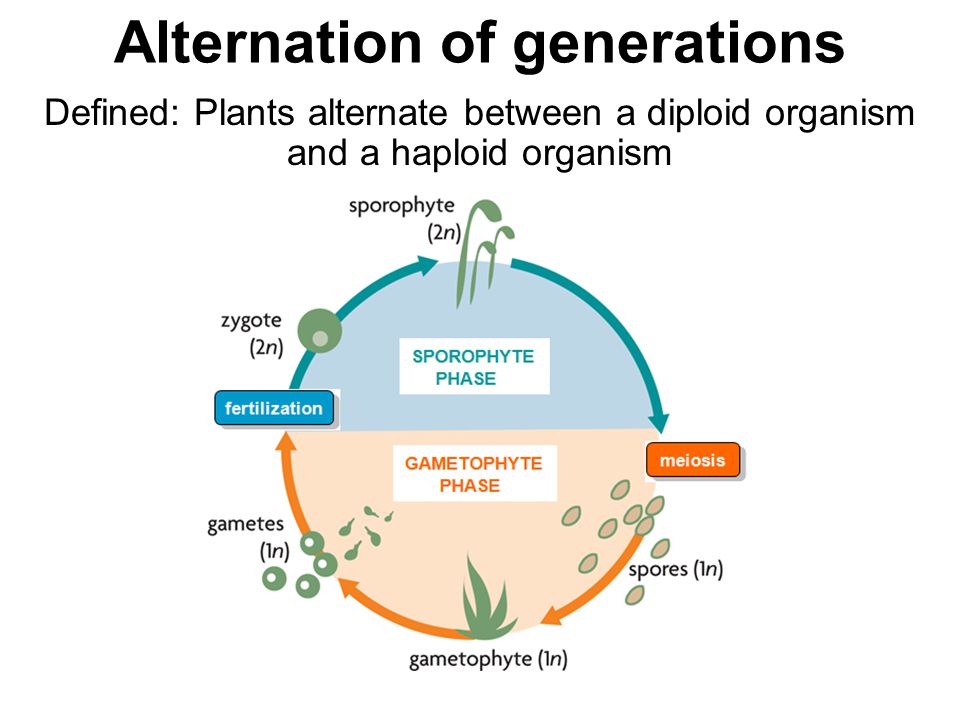 Word Bank: sporophyte, gametophyte, fertilization, meiosis, spores, gametes, zygote, gametophyte phase, sporophyte phase.  Extra word that can be used multiple times – MITOSIS! Where does it happen? Which structures are haploid? Which structures are diploid?Name:					Bell Ringer						Date:Fill in the alternation of generations diagram:Word Bank: sporophyte, gametophyte, fertilization, meiosis, spores, gametes, zygote, gametophyte phase, sporophyte phase.  Extra word that can be used multiple times – MITOSIS! Where does it happen? Which structures are haploid? Which structures are diploid?  